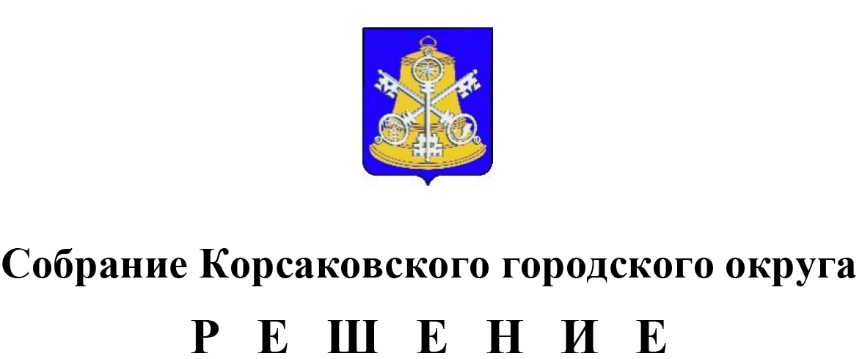 Принято __30.10.2020___ №___132 ___на     33 -м     заседании      6-го    созываВ соответствии с частью 1 статьи 5 Федерального закона от 22.07.2008 № 159-ФЗ «Об особенностях отчуждения недвижимого имущества, находящегося в государственной или в муниципальной собственности и арендуемого субъектами малого и среднего предпринимательства, и о внесении изменений в отдельные законодательные акты Российской Федерации», статьей 35 Федерального закона от 06.10.2003 № 131-ФЗ «Об общих принципах организации местного самоуправления в Российской Федерации» Собрание РЕШИЛО:Установить срок рассрочки оплаты приобретаемого субъектами малого и среднего  предпринимательства арендуемого недвижимого имущества, находящегося в муниципальной собственности Корсаковского городского округа, при реализации преимущественного права на приобретение арендуемого имущества пять лет.Опубликовать настоящее решение в газете «Восход».Председатель Собрания Корсаковского городского округа                                                                               Л.Д. ХмызИсполняющий обязанности мэраКорсаковского городского округа                                                                     Г.П. Голодников